Computing Vocabulary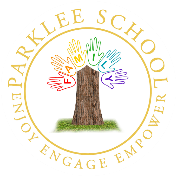 EYFS. 	Computing systems and neComputing VocabularyYear 1. 	Computing systems and neComputing VocabularyYear 2. 	Computing systems and neComputing VocabularyYear 3. 	Computing systems and neComputing VocabularyYear 4. 	Computing systems and neComputing VocabularyYear 5. 	Computing systems and neComputing VocabularyYear 6. Using a computer:arrow, click, computer, computer safety, computer tower, cursor, drag, drop, keyboard, left click, letters, lock, log in, log out, lowercase, monitor, mouse, mouse control, move, numbers, paint, password, personal, protect, right click, secure, security, stamp, type, uppercaseAll about instructions:adjective, algorithm, bend down, blindfold, debug, describe, duck, ﬁrst, follow, give, hop, instructions, last, left, next, order, predict, prediction, right, run, second, sequence, shufﬂe, skip, stand still, step over, stop, straight on, third, tiptoe, timer, turn, two-part instructions, under, walk aroundExploring hardware:batteries, behind, blurred, blurry, buttons, camera, capture, clear, lick, computer, computer tower, crisp,digital camera, dial, digital clock, electricity, electric toothbrush, gallery, hard-drive, image, iPad, keyboard, keys, larger, lens, memory, mobile phones, monitor, motherboard, mouse, off, on, on top of, open, photograph, photographer, picture, point, power, pull, push, record, remote control, shoot, shut, smaller, speaker, still, system fan, tablets, technology, tinker, twist, under, USB stick, walkie-talkiesProgramming Bee-Bots:algorithm, arrow, back, backwards, Bee-Bot, circle, debug, direction, directions, forward, instructions, left, program, right, route, sequence, straight on, turnIntroduction to data:altogether, bigger than, branch database, categorise, category, colour, collect, column, count, data, describe, divide, equal, graph, group, height, in total, least popular, length, less, more, most popular, pattern, pictogram, record, row, share, size, smaller than, sort, square, texture, thicker than, thinner than, weightComputing systems and networks: Improving mouse skills:account, clipart, computer, log on, log off, mouse, password, resize, screen (monitor), software, tool, username Programming 1 – Algorithms unplugged:algorithm, bug, computer, debug, decompose, device, input, instructions, output, solutionSkills showcase – Rocket to the moon:computer, computer program, create, data, digital content, e-document, folder, list, save, sequence, share, spreadsheetProgramming 2 - Bee-Bots:algorithm, Bee-Bot, computing code, computer program, explain, explore, instructions, predict, tinker, video, virtualCreating media – Digital imagery:camera, collage, crop, delete, download, drag and drop, editing software, image, image ﬁlter, import, online, photo, resize, save as, search engine, sequence, storage space, visual effectsData handling – Introduction to data:branching database, categorise, chart, computer, data, information, label, pictogram, record, sort, tableOnline safety:Camera, communicate, connect, console, devices, digital footprint, emotion, feelings, instructions, internet, internet safety, laptop, mood, online, personal information, phone, posting, predict, respect, sharing, smart device, smartphone, smart TV, smartwatch, strangers, tablet, trust, wired, wirelessComputing systems and networks 1: What is a computer:battery, buttons, computer, desktop, device, electricity, input, invention, keyboard, laptop, screen (monitor), mouse, output, technology, wiresProgramming 1 – Algorithms and debugging:abstraction, algorithm, artiﬁcial intelligence, bug, correct, data, debug, decompose, error, key features, loop, predict, unnecessaryComputing systems and networks 2: Word processing:backspace, bold, copy, copyright, cut, delete, highlight, image, import, italics, keyboard, keyboard character, paste, redo, space bar, touch typing, underline, undo, word processingProgramming 2 – Scratch Jr:algorithm, animation, bug, computer code, code (verb), debug, icon, imitate, instructions, loop, repeat, Scratch JR, sequenceCreating media – Stop motion:animation, animator, contraption, debugging, decompose, design, device, download, ﬁlm review, ﬁlming, frame, import image, plan, onion skinning, sketch, software, stop motion, storyboard, uploadData handling – International space station:approximate, astronaut, data, digital content, experiment, interactive map, International space station (I.S.S), interpret, laboratory, monitor (verb), satellite, sensor, space, survival, thermometerOnline safety:accept, comment, consent, content, emojis, ofﬂine, online, password, permission, personal information, private information, share, terms and conditions, trusted adultComputing systems and networks 1: Networks and the internet:desktop, device, DSL (digital subscriber line), ﬁle, internet, laptop, network, network map, network switch, router, server, submarine cables, The Cloud, WiFi, wired, wireless, wireless access pointsProgramming - Scratch:animation, application, code, code block, debug, decompose, interface, loop, predict, program, remixing code, repetition code, review, Scratch, sprite, tinkerComputing systems and networks 2: Emailing:battery, buttons, computer, desktop, device, electricity, input, invention, keyboard, laptop, screen (monitor), mouse, output, technology, wiresComputing systems and networks 3: Journey inside a computer:algorithm, computer, computer program, CPU, (central processing unit) data, desktop, GPU (graphics processing unit), HDD (hard disk drive), QR code, RAM (random access memory), ROM (read only memory), tablet device, trackpadCreating media – Video trailers:application, camera angle, clip, desktop, digital device, edit, ﬁlm, ﬁlm editing software, graphics, import (software), key events, laptop, music, photo, plan, recording (electronic), sound effects, storyboard, time code, trailer, video, voiceoverData handling – Comparison cards database:categorise, data, database, ﬁelds (data), ﬁlter (data), graphs and charts, information, record, sort, spreadsheetOnline safety:accurate, age restricted, autocomplete, beliefs, block, content, digital devices, fact, fake news, opinion, password, persuasive, privacy settings, reliable, report, requests, search engine, security questions, sharing, smart devices, social media platforms, social networking, wellbeingComputing systems and networks: Collaborative learning:collaborate, comment, e-document, edit, email, icon, insert (ﬁle), link, presentation, presentation software, reply, reviewing comments, share, spreadsheet, transitionProgramming 1 – Further coding with Scratch:computer code, code block, conditional statement, decompose, direction, feature, icon, orientation, position, program (verb), Scratch project, Scratch, Scratch script, sprite, Scratch stage, tinker, variableCreating media – Website design:collaboration, content, create, design, edit, embed, feature, header, hyperlinks, image, insert (ﬁle), online, plan, tab, web page, website, WWW (world wide web)Skills showcase - HTML:code (verb), content, copyright, CSS (cascading style sheet), fake news, hacker, hex code, HTML (hypertext markup language), internet browser, permission, script, URL (uniform resource locator), web pageProgramming 2 – Computational thinking:abstraction, algorithm design, computer code, code block, computational thinking, computer, decompose, pattern recognition, problem, Scratch, Scratch script, sequence, variableData handling – Investigating weather:algorithm, atmosphere, automated machine, calculate, climate, design, device, forecast, input, log data, online, predict, record, sensor, source, spreadsheet, units of measurement, weather, weather satelliteOnline safety:advertisement, alter, bot, fact, fake, gaming, implication, in-app purchases, inﬂuencer, judgement, live streaming, opinion, pop-ups, screen time, search engine, social media, snippet, sponsoredComputing systems and networks – Search engines:algorithm, company logo, data leak, data privacy, fake news, inaccurate information, index, keywords (internet), network, online, page rank, search engine, web crawler, website, WWW (world wide web)Programming 1 - Music:basic commands, block (Scratch), bug, computer code, code (verb), debug, error, live loop (Sonic Pi), loop, pitch, program language (Sonic Pi), rhythm, soundtrack, tempo, timbre, tinkerData handling – Mars Rover 1:binary code, data, data transmission, discovery, distance, input, Mars Rover, moon, numerical data, output, planet, radio signal, research, scientist, sequence, signal, computer simulation, space (astronomy)Programming 2 – Micro:bit.hex ﬁle, .zip ﬁle, bluetooth, code block, decompose, emulator, feature, loop, Micro:bit, pedometer, predict, program, systematic, tinker, USB universal serial bus), variableCreating media – Stop motion:animation, animator, background, decompose, duplicate, editing, ﬂipbook, frame, illusion, onion skinning, stop motion, storyboard, thaumatrope, upload, zoetropeSkills showcase – Mars Rover 2:algorithm, binary image, bit, bit pattern, CAD (computer-aided design), compression ﬁle, CPU (central processing unit), data, digital image, encode, image, JPEG (joint photographic experts group), memory, operating system, pixels, RGB (red, green, blue)Online safety:anonymity, application, bill payer, bullying, communication, emoji, gif, hack, interpreted, judgement, meme, mental health, misinterpreted, passwords, permissions, private information, reliable, reputation, trusted adult, victim, wellbeingComputing systems and networks: Bletchley Park:acrostic code, brute force hacking, caesar cipher, chip and pin system, cipher, date shift cipher, encrypt, invention, Nth letter cipher, password, pigpen cipher, secure, technological advancement, trial and errorProgramming – Introduction to Python:algorithm, computer code, computer command, decompose, import (software), indentation (programming), loop, nested loop, random numbers, remix, script libraries, variableData handling 1 – Big data 1:barcode, boolean, brand, commuter, contactless, data, data privacy, encrypt, infrared waves, NFC (near ﬁeld communication), QR (quick response) code, radio waves, RFID (radio frequency identiﬁcation), signal systems or data analyst, transmissionCreating media – History of computers:background noise, byte, computer, CPU, device, gigabyte, kilobyte, megabyte, memory storage, mouse, operating system (OS), radio play, ROM, sound effects, terabyte, touch screen, trackpadData handling 2 – Big data 2:big data, bluetooth, corrupt data, digital revolution, GPS (global positioning system), infrared waves, IoT (internet of things), QR code, RFID, SIM, smart city, smart schoolSkills showcase – Inventing a productadapt, advertisement, algorithm, bug, CAD, computer code, code (verb), design, edit, electronic components, image rights, image, information, input, invention, loop, output, photo, product, program, repetition (code), screenshot, selection (programming), sequence, structure, variableOnline safety:anonymity, anti-virus software, block, consent, digital footprint, digital personality, fake news, followers, gif, hack, inappropriate, malware, online bullying, online reputation, password, peer pressure, permission, phishing, privacy settings, report, scammers, screengrab, selﬁe, software updates, two-factor authentication, username, URL (Uniform Resource Locator)